                     Year 3 – Curriculum Overview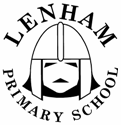 UKCounties and cities of the UK including land use and how some aspects have changed over timeIncluding references to water cycle and understanding the terms evaporation and condensationUse 8 points of compass symbols and keysStone Age  and Iron Age BritainStone Age to Iron Age Britain (including hunter gatherers, Iron Age hill forts)Classification of rock typesSimple understanding of fossilisationRecognise that soils are made from rocksAncient EgyptAchievements of Ancient Egyptian civilizationCompare how things move on different surfacesCompare different types of forcesObserve how magnets attract and repelSort magnetic and non-magnetic materials Describe magnets as having two polesSkin deepNutrition for animals including humansSkeletons and muscles of animals and humansPrepare and cook mainly savoury dishesAll Around UsUse fieldwork to observe measure and recordIdentify and describe the functions of different parts of flowering plants Explore the requirements of plants for life and growth and how they vary from plant to plantInvestigate the way in which water is transported within plantsExplore the part that flowers play in the life cycle of flowering plantsLight FantasticRecognise that light is needed to see thingsNotice that light is reflectedRecognise that light from the Sun can be dangerousRecognise that shadows are formed when light is blocked Find patterns in the way the size of shadows changeUse research and criteria to develop products which are fit for purpose (e.g. make a shadow puppet)Evaluate existing products and improve own workComputing Design and write programs to achieve specific goals, including solving problemsUse logical reasoningUnderstand computer networksUse internet safely and appropriatelyCollect and present data appropriatelyPE Coverage Play competitive games, modified where appropriate and apply basic principles suitable for attacking and defending Use running, jumping, throwing and catching in isolation and combinationDevelop flexibility, strength, technique, control and balancePerform dances using a range of movement patternsCommunicate, collaborate and compete with each otherCompare performances and demonstrate improvement to achieve personal bestTo be achieved through Dance, Gymnastics, Swimming, Athletics, Outdoor Adventurous Activity, Invasion games, Striking and Fielding games, Net and Wall gamesMusic  Coverage Use voice and instruments with increasing accuracy control and expressionImprovise and compose musicListen with attention to detail Use and understand staff and other musical notationsAppreciate a wide range of live and recorded musicBegin to develop understanding of history of musicArt and Design CoverageUse sketchbooks to collect, record and evaluate ideasImprove mastery of techniques such as drawing, painting and sculpture with varied materialsLearn about great artists, architects and designersReligious Education CoverageFollowing the Kent Syllabus